Справка о результатах написания итогового сочинения.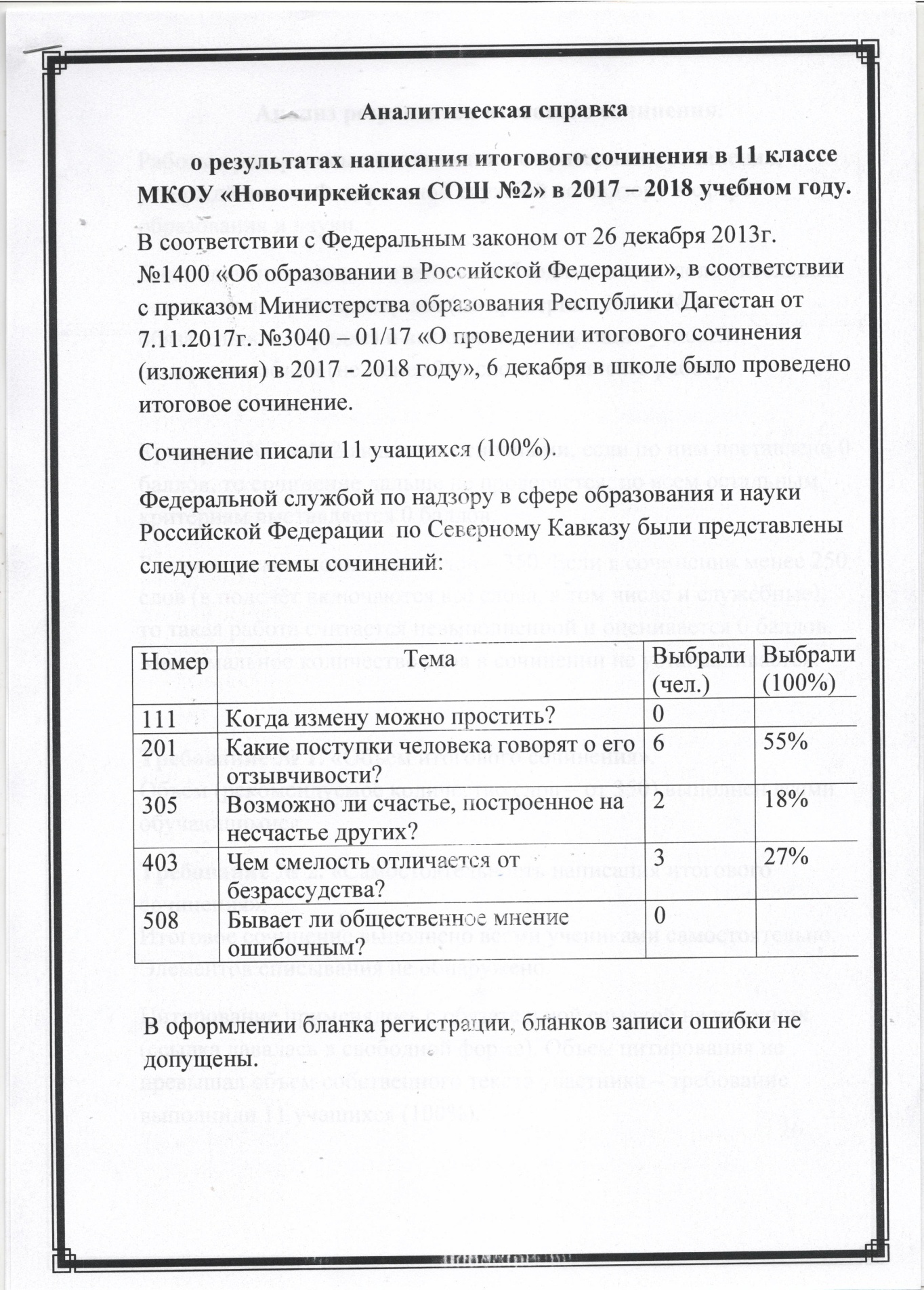 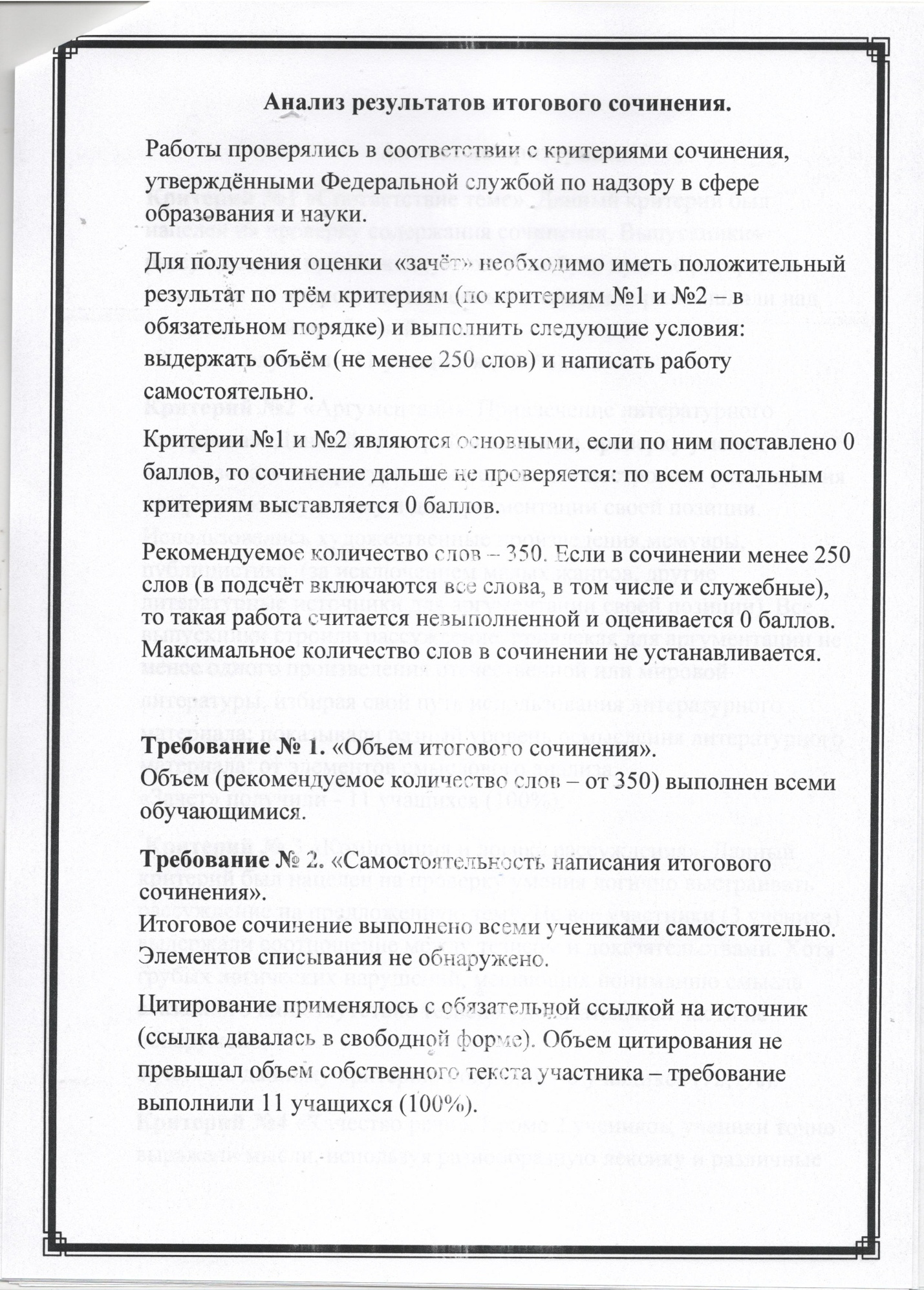 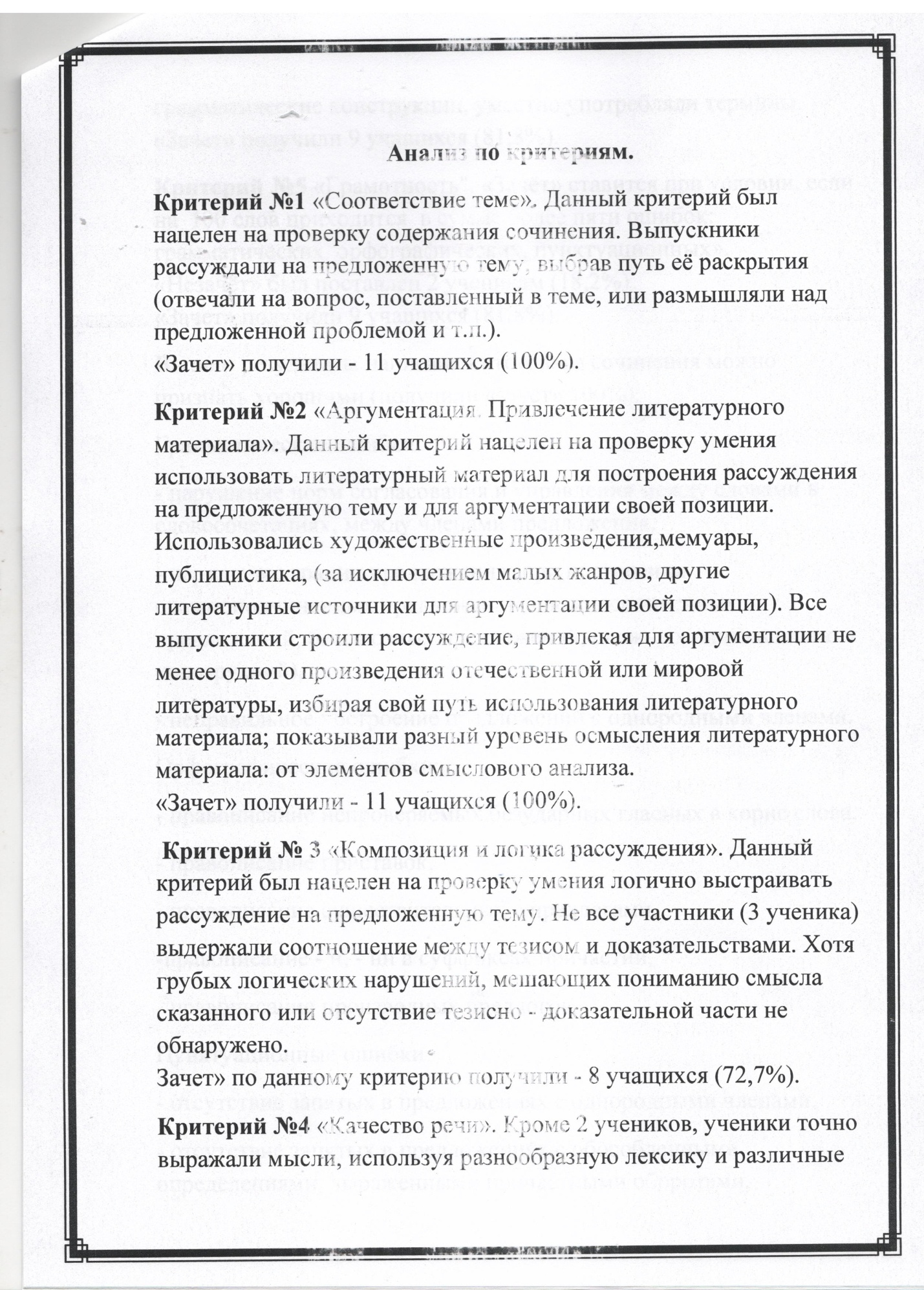 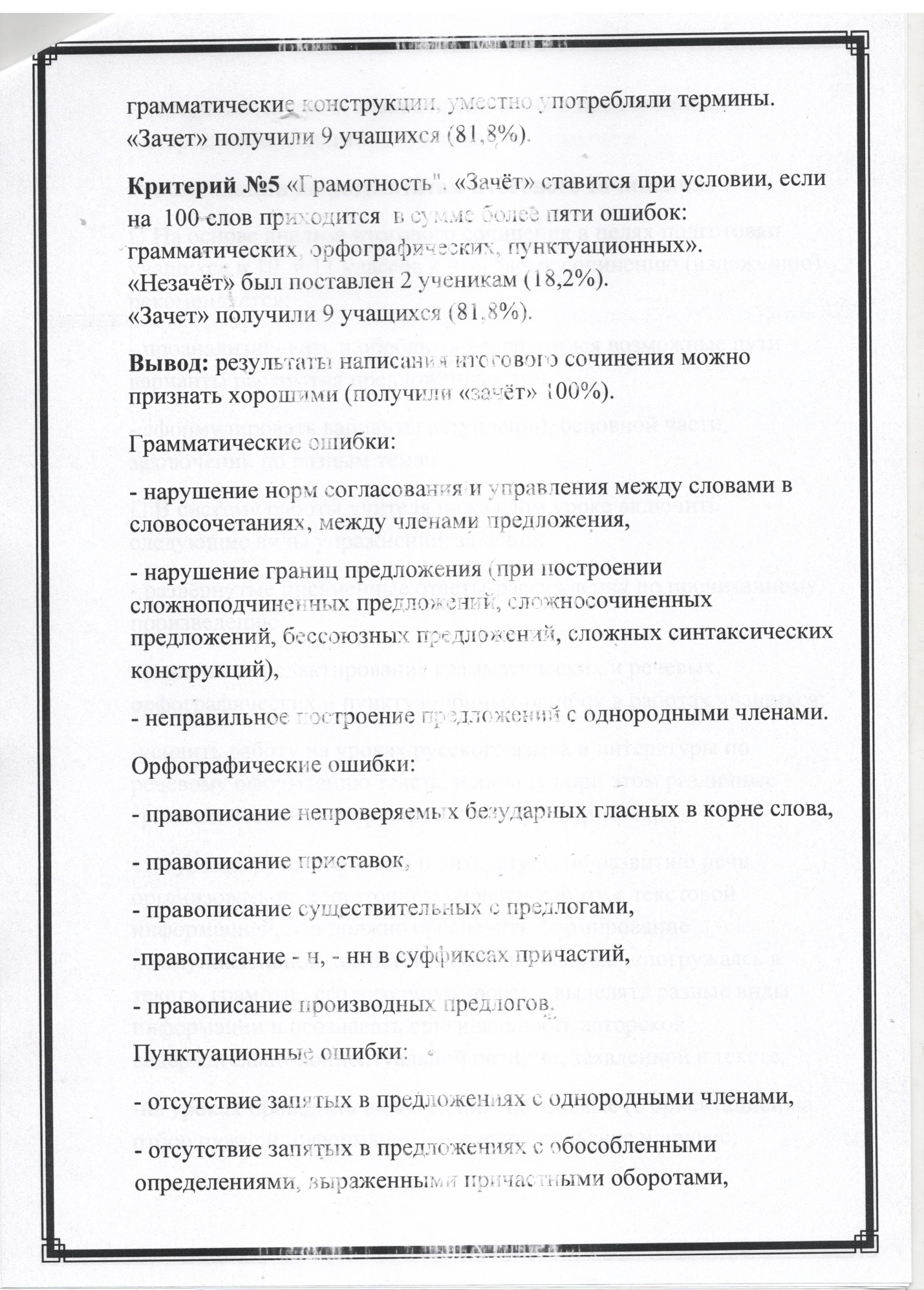 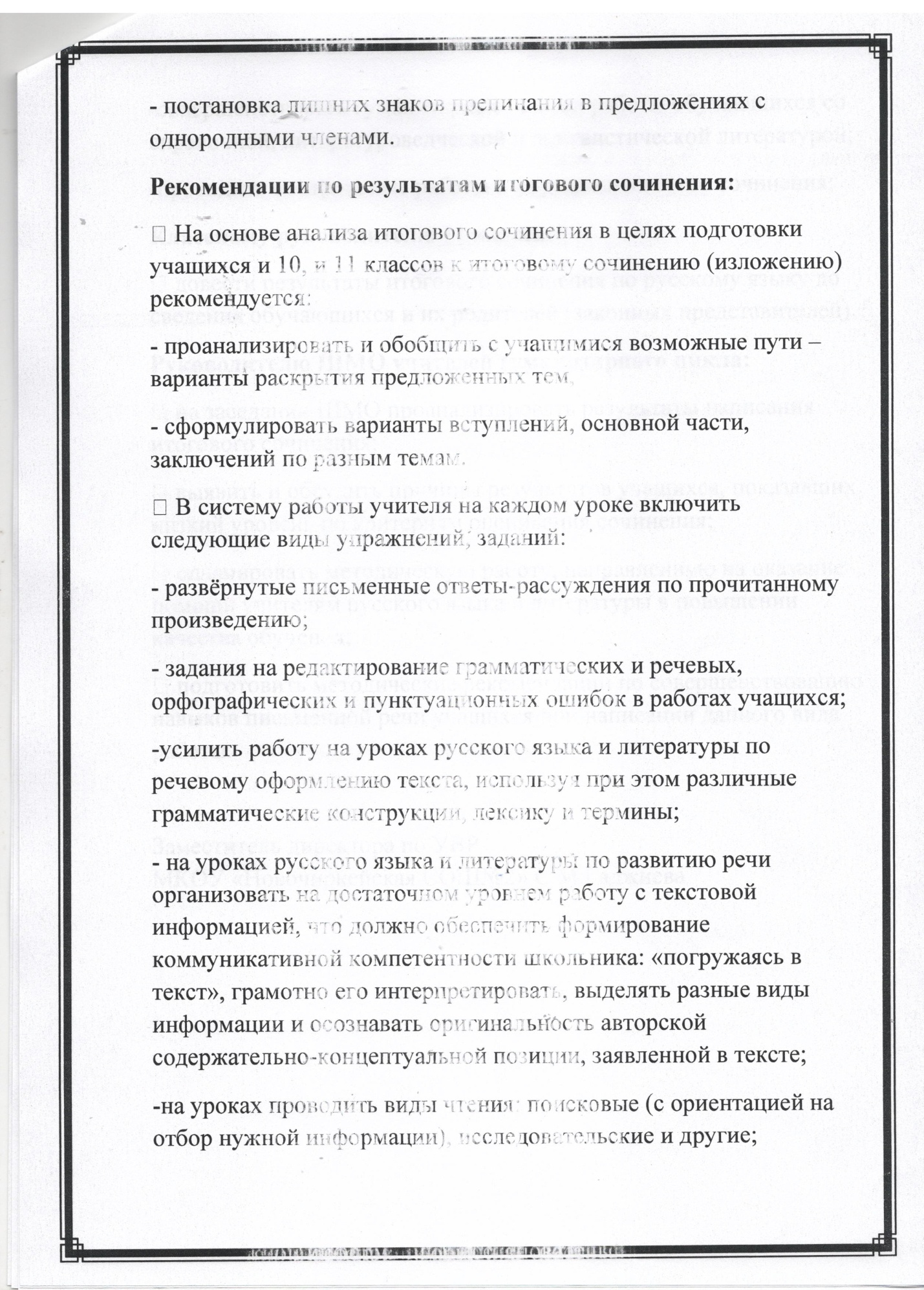 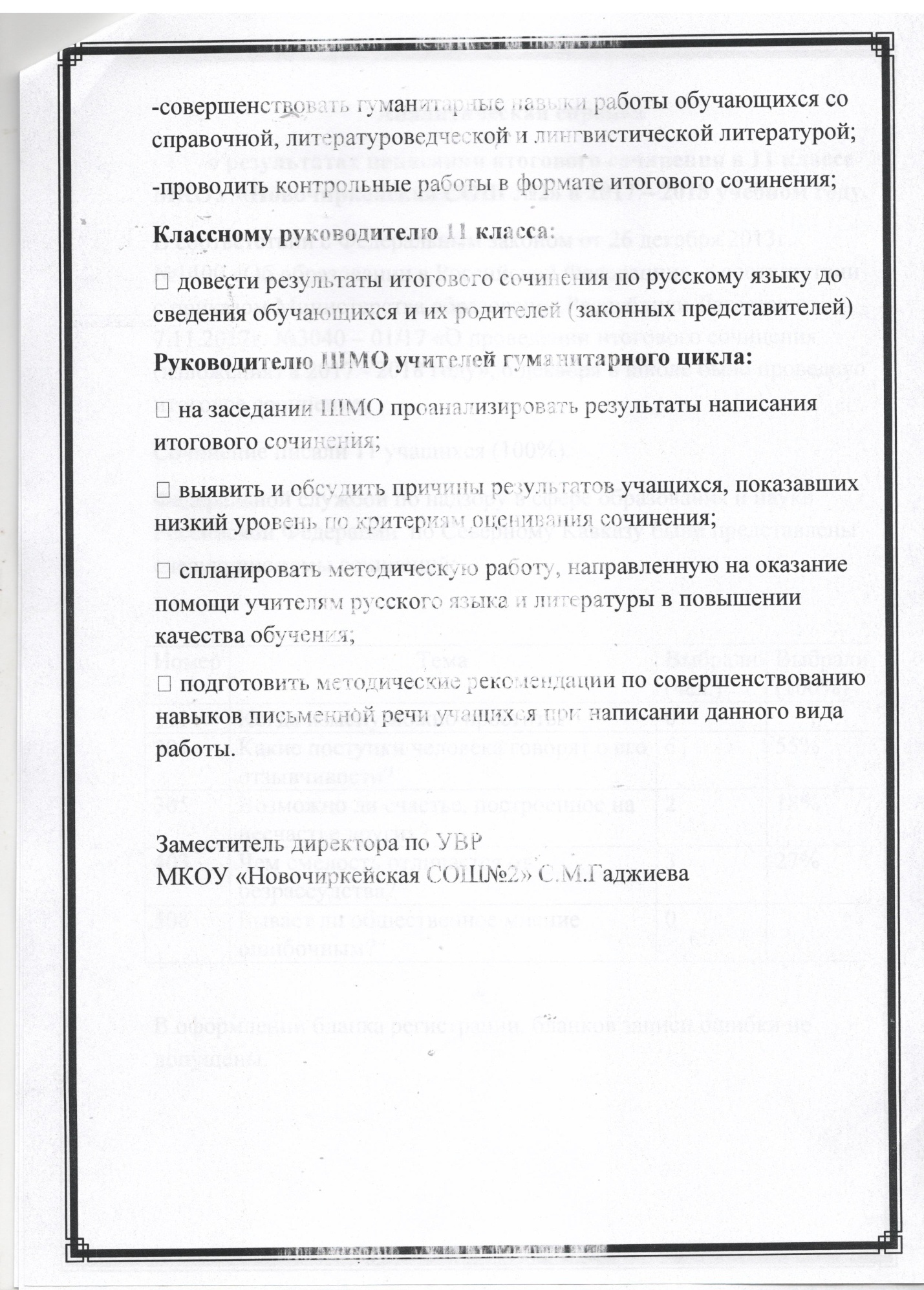 